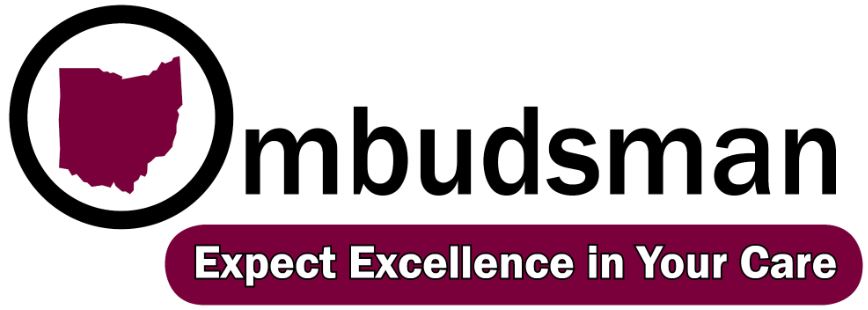 Office of the State Long-Term Care OmbudsmanAdministrative Standards Site Review FormPURPOSETo provide the opportunity for the RP to demonstrate compliance with administrative standards (i.e., program requirements not related to ombudsman practice) during the DSR site visit.  PROCEDUREThe RP shall make available any documentation necessary to demonstrate compliance with each standard in the following table.  The RP shall have all necessary documentation available for review (copies not necessary) at the start of the site visit.ADMINISTRATIVE STANDARDRP COMPLIANCECORRECTIVE ACTION REQUIREDCOMMENTSThe sponsoring agency shall be a tax-exempt organizationYes        No   Yes        No   The sponsoring agency shall have a governing board with responsibility to set policy for the regional program; provide ongoing leadership; ensure compliance with all program and contract requirements, all relevant federal and state statutes, regulations, and policies; and ensure program integrity and stability. A majority of the members on the sponsoring agency’s governing board shall not have a conflict of interestYes        No   Yes        No   No sponsoring agency, nor any member of its administrative staff, shall hold an unremedied conflict of interestYes        No   Yes        No   1324.21 The State agency and the Ombudsman shall consider both the organizational and individual conflicts of interest that may impact the effectiveness and credibility of the work of the Office. In so doing, both the State agency and the Ombudsman shall be responsible to identify actual and potential conflicts and, where a conflict has been identified, to remove or remedy such conflict as set forth in the federal regulation.  Yes        No   Yes        No   The sponsoring agency shall retain the type of staff (e.g., paid associates are approved by SLTCO, staff meet qualifications, full-time program director) required under rule 173-14-14 of the Administrative CodeYes        No   Yes        No   The sponsoring agency shall maintain an incoming toll-free telephone line to be answered during normal business hoursYes        No   Yes        No   The sponsoring agency shall have the capacity to develop policies and procedures that conform to all federal and state statutes, regulations, and policies. Within six months of designation, the sponsoring agency shall submit all such regional program policies and procedures to the SLTCO. The SLTCO shall review for approval all regional program policies and procedures. The sponsoring agency shall make all regional program policies and procedures available to all representatives in the regional program.Yes        No   Yes        No   In accordance with 173.18 of the Ohio Revised Code, the regional program shall register as a residents' rights advocate with the department of health under division (B) of section 3701.07 of the Revised Code. Yes        No   Yes        No   The RP maintains a staff roster in accordance with background check rule (currently 173-14-14)Yes        No   Yes        No   The RP takes appropriate measures to maintain confidentiality of ombudsman records and information as required including, but not limited to, security measures on the host network and all devices.  Yes        No   Yes        No   Sponsoring agency submits minutes from board meetings on a regular basis.Yes        No   Yes        No   Sponsoring agency submits results of A133 audits when completed.Yes        No   Yes        No   